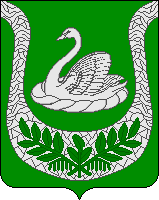 Совет депутатов                                     муниципального образования«Фалилеевское сельское поселение»муниципального образования«Кингисеппский муниципальный район»Ленинградской области(четвертый созыв)РЕШЕНИЕ от 18.04.2023 № 201В соответствии с Бюджетным кодексом Российской Федерации, Федеральным законом от 06.10.2003 года №131-ФЗ «Об общих принципах организации местного самоуправления в Российской федерации» и Уставом муниципального образования «Фалилеевское сельское поселение» Ленинградской области, Совет депутатов муниципального образования «Фалилеевское сельское поселение» Ленинградской области   РЕШИЛ:            1.  Вынести на публичные слушания проект решения Совета депутатов «Об утверждении отчета об исполнении  бюджета муниципального образования «Фалилеевское сельское поселение» за 2022 год».            2.   Администрации МО "Фалилеевское сельское поселение" опубликовать проект решения    об утверждении отчета об исполнении  бюджета муниципального образования "Фалилеевское сельское поселение" за 2022 год для принятия предложений  и замечаний населения поселения.            3. Предложить населению МО «Фалилеевское сельское поселение» и иным заинтересованным лицам в течение 10 дней со дня опубликования в средствах массовой информации настоящего решения и проекта решения «Об утверждении отчета об исполнении  бюджете муниципального образования «Фалилеевское сельское поселение» за 2022 год» направлять предложения и замечания по адресу: Ленинградская область, Кингисеппский район, д. Фалилеево, д. 34 (администрация поселения) с 9:00 до 16:00 с перерывом 12:00 до 13:00. Предложения направлять в письменном виде (можно почтовым отправлением) с обязательным указанием данных о месте жительства, фамилии, имени, отчества. Администрации муниципального образования вести реестр поступивших предложений и замечаний.                    Публичные слушания по обсуждению проекта решения Совета депутатов МО «Фалилеевское сельское поселение» «Об  утверждении отчета об исполнении бюджета МО «Фалилеевское сельское поселение» за 2022 год назначить на 28 апреля 2023 года в 14 часов по адресу: Ленинградская область, Кингисеппский район, д. Фалилеево, д.34, малый зал МКУК «Фалилеевский КДЦ «Современник» 2 этаж.Данный пункт настоящего решения считать порядком по внесению предложений и изменений в проект отчета об исполнении бюджета МО «Фалилеевское сельское поселение» за 2022 год, а также порядком участия в его обсуждении.             4.    Контроль за исполнением данного решения возложить на постоянную комиссию по бюджету МО «Фалилеевское сельское поселение».Председатель Совета депутатов «Фалилеевское сельское поселение»          		                        А.А.Ахтырцев.«О проведении публичных слушаний по проекту отчета об исполнении бюджета МО «Фалилеевское сельское поселение» за 2022 год.